СОВЕТ  ДЕПУТАТОВДОБРИНСКОГО МУНИЦИПАЛЬНОГО РАЙОНАЛипецкой области1-я сессия VII-го созываРЕШЕНИЕ09.10.2020г.                                 п.Добринка	                                   №8-рсО регистрации депутатской группы «ЕДИНАЯ РОССИЯ»  в Совете депутатов Добринского муниципального района Липецкой области Российской Федерации седьмого созыва	В соответствии с  п.8  ст.29 Устава Добринского муниципального  района, ст.10 Регламента Совета депутатов Добринского муниципального района, и на основании уведомления депутатов Совета депутатов, Совет депутатов Добринского муниципального района	Р Е Ш И Л:	1.Зарегистрировать депутатскую группу «ЕДИНАЯ РОССИЯ»   в Совете депутатов Добринского муниципального района Липецкой области Российской Федерации седьмого созыва в количестве 34 депутатов: Депутаты, избранные Советами депутатов сельских поселений:  от Березнеговатского сельского поселения:              Малыхин Владимир Николаевич                                                   Наумов Михаил Сергеевичот Богородицкого сельского поселения:               Глинкин Дмитроий Александрович                                                       Примов Рамал Манафович				             от Верхнематренского сельского поселения:               Губина Елена Викторовна					 Перова Любовь Васильевнаот Демшинского сельского поселения:               Дорофеева Едена Николаевна					 Рудакова Ольга Викторовна    от Добринского сельского поселения:                Авцынов Валерий Николаевич                                                     Галанцев Виктор Вячеславович    от Дубовского сельского поселения:                Доля Надежда Викторовна					  Ломакин Сергей Александрович    от Дуровского сельского поселения:                Александрова Марина Викторовна					  Искандарова Людмила Алексеевна   от Каверинского сельского поселения:                Незнамов Иван Петрович  					  Стрельников Василий Федорович  от Мазейского сельского поселения:                Денисов Михаил Борисович 					  Туракулов Мубинжон Рахимович   от Нижнематренского сельского поселения:                 Бирюков Сергей Николаевич				             Семенова Ульяна Сергеевна    от Новочеркутинского сельского поселения                  Ванина Раиса Михайловна				             Овчарова Ольга Федоровна    от Петровского сельского поселения:                Лычкина Галина Евгеньевна                                                         Новиков Павел Егорович				                 от Пушкинского сельского поселения:                 Доля Сергей Борисович				             Скоробогатова Светлана Викторовна    от Среднематренского сельского поселения:                 Власова Елена Васильевна			                       Елисеева Лариса Сергеевна    от Талицкого сельского поселения:                 Васнева Татьяна Валентиновна				             Татаринцев Владимир Владимирович    от Тихвинского сельского поселения:                 Дроздова Наталия Алексеевна					   Панин Борис Серафимович    от Хворостянского сельского поселения:                 Ахмедов Азер Байрам Оглы	                                           Тарыгин Сергей Владимирович         	 2.Настоящее решение вступает в силу со дня его принятия.Председатель Совета депутатовДобринского муниципального района                                         М.Б.Денисов  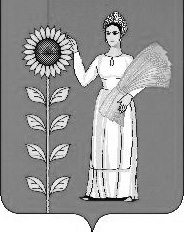 